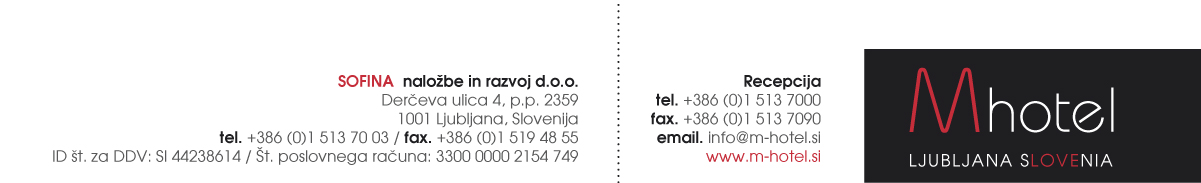 M HOTEL RESERVATION FORM www.m-hotel.si FOR EERVC May 4-7 2022Reservations to be sent to the following e-mail address:  anja.novak@m-hotel.si  Special rates: Limited no. of the rooms are available. Reservations are »on request«A credit card number and the expiry date are necessary to make and guarantee your booking. Please, return this form by fax or e-mail directly to the hotel: anja.novak@m-hotel.si M hotel offers you a transfer service from/to the Ljubljana's airport. Rate: 30 EUR per vehicle upto 4 persons. Our taxi driver will be waitting for you at the arrival gate with an M hotel sign and your name on it. Payment: directly to the transferist. IN CASE YOU NEED OUR TRANSFER SERVICE PLEASE FILL IN YOUR FLIGHT DETAILS:ARRIVAL DATE:ARRIVAL TIME:  FLIGHT NUMBER:NUMBER OF PERSONS: First and last names:Room type and number of persons:Arrival date: Departure date:Single room:Double or twin room Tourist tax supplement:110 EUR / night.130 EUR / night (65 EUR / person) 3,13  EUR / person / night Credit card detailsCredit card detailsCredit card detailsCredit card detailsCredit card detailsCredit card detailsCredit card detailsCredit card detailsCredit card detailsCredit card detailsCredit card detailsCredit card detailsCredit card detailsCredit card detailsCredit card detailsCredit card detailsCredit card detailsCredit card detailsCredit card detailsCredit card detailsCredit card detailsCredit card detailsCredit card detailsCredit card detailsCredit card detailsCredit card detailsCredit card detailsCredit card detailsCard nameCard nameCard nameCard nameCard nameCard nameCard nameCard nameCard nameCard nameCard nameCard nameCard nameCard nameCard nameCard nameCard nameCard nameCard nameCard nameCard nameCard holderCard holderCard holderCard holderCard holderCard holderCard holderCard numberExpiry dateCVC (3 or 4 - digit)  CVC (3 or 4 - digit)  CVC (3 or 4 - digit)  SignatureSignatureSignatureSignatureSignatureSignatureSignatureDate:                                                 Date:                                                 Date:                                                 Date:                                                 Date:                                                 Date:                                                 Date:                                                 Date:                                                 Date:                                                 Date:                                                 Date:                                                 Date:                                                 Date:                                                 Date:                                                 Date:                                                 Date:                                                 Date:                                                 Date:                                                 Date:                                                 Date:                                                 Date:                                                 